附件四  不適應輔導與轉換之作業程序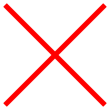 